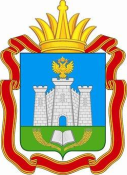 ДЕПАРТАМЕНТ ЭКОНОМИЧЕСКОГО РАЗВИТИЯ
И ИНВЕСТИЦИОННОЙ ДЕЯТЕЛЬНОСТИ ОРЛОВСКОЙ ОБЛАСТИПРИКАЗО внесении изменений в приказ Департамента экономического развития и инвестиционной деятельности Орловской области от 29 июля 2021 года № 786 «Об утверждении форм документов, необходимых для участия в конкурсном отборе по определению получателей грантов 
в форме субсидий из областного бюджета субъектам малого и среднего предпринимательства, включенным в реестр социальных предпринимателей»В целях поддержания нормативной правовой базы Орловской области 
в актуальном состоянии приказываю:Внести в приказ Департамента экономического развития 
и инвестиционной деятельности Орловской области от 29 июля 2021 года 
№ 786 «Об утверждении форм документов, необходимых для участия 
в конкурсном отборе по определению получателей грантов 
в форме субсидий из областного бюджета субъектам малого и среднего предпринимательства, включенным в реестр социальных предпринимателей» следующие изменения:в наименовании и далее по тексту после слов «включенным в реестр социальных предпринимателей» в соответствующем падеже дополнить словами 
«, или субъектам малого и среднего предпринимательства, созданным физическими лицами в возрасте до 25 лет включительно» в соответствующем падеже;приложение 1 изложить в новой редакции согласно приложению 1;приложение 2 изложить в новой редакции согласно приложению 2;приложение 3 изложить в новой редакции согласно приложению 3;приложение 4 изложить в новой редакции согласно приложению 4.2. Контроль за исполнением настоящего приказа оставляю за собой.ФормаВ Департамент экономического развития и инвестиционной деятельности Орловской областиот ______________________________________                                                                           (полное наименование юридического лица, ИП)ЗАЯВЛЕНИЕна получение гранта в форме субсидии из областного бюджета субъектом малого и среднего предпринимательства, включенным в реестр социальных предпринимателей, или субъектом малого
и среднего предпринимательства, созданным физическими лицами 
в возрасте до 25 лет включительноОзнакомившись с Порядком предоставления грантов в форме субсидий из областного бюджета субъектам малого и среднего предпринимательства, включенным в реестр социальных предпринимателей, или субъектам малого
и среднего предпринимательства, созданными физическими лицами 
в возрасте до 25 лет включительно, утвержденным постановлением Правительства Орловской области 28 июня 2021 года № 365 (далее  Порядок),__________________________________________________                            полное наименование субъекта малого и среднего предпринимательства - заявителя_______________________________________________________________________________________________________в лице ____________________________________________________________,                                 Ф.И.О. (при наличии), должность руководителя - для юридического лицадействующего на основании____________________________________, прошу предоставить грант в форме субсидии из областного бюджета субъекту малого и среднего предпринимательства, включенному в реестр социальных предпринимателей, или субъекту малого и среднего предпринимательства, созданному физическими лицами в возрасте до 25 лет включительно (нужное подчеркнуть) (далее  грант), в размере _______________ рублей. В случае признания победителем конкурсного отбора и получения гранта обязуюсь выполнять условия предоставления гранта, а именно:софинансировать расходы, связанные с реализацией проекта 
в сфере социального предпринимательства или в сфере предпринимательской деятельности (нужное подчеркнуть) в размере ____________________________________________________________рублей,                                     (сумма прописью)что не менее 25 % от размера расходов, предусмотренных на реализацию проекта;ежегодно в течение 3 лет, начиная с года, следующего 
за годом предоставления гранта: социальным предприятиям подтверждать статус социального предприятия при его соответствии условиям признания субъекта малого и среднего предпринимательства социальным предприятием в соответствии 
с Федеральным законом от 24 июля 2007 года № 209-ФЗ «О развитии малого и среднего предпринимательства в Российской Федерации»;молодым предпринимателям предоставлять в Департамент экономического развития и инвестиционной деятельности Орловской области информацию о финансово-экономических показателях своей деятельности.Согласен на публикацию (размещение) в сети Интернет информации 
о заявителе, о подаваемой заявке, иной информации о заявителе, связанной 
с конкурсным отбором. Согласен на обработку персональных данных в соответствии 
с Федеральным законом от 27 июля 2006 года № 152-ФЗ «О персональных данных» (для индивидуального предпринимателя).Приложение:анкета субъекта малого или среднего предпринимательства, включенного в реестр социальных предпринимателей, или субъекта малого
и среднего предпринимательства, созданного физическим лицом 
в возрасте до 25 лет включительно – заявителя, составленная по форме, утвержденной Департаментом экономического развития и инвестиционной деятельности Орловской области (далее  Департамент), на «____» листах; выписка из единого государственного реестра юридических лиц (единого государственного реестра индивидуальных предпринимателей) 
на «____» листах «*»;копии документов о назначении руководителя и главного бухгалтера заявителя, заверенные подписью заявителя и скрепленные печатью заявителя (при ее наличии) на «____» листах;копии документов, удостоверяющих личности руководителя 
и главного бухгалтера заявителя (копии всех заполненных страниц                         их паспортов), заверенные подписью заявителя и скрепленные печатью заявителя (при ее наличии) на «____» листах;проект, содержащий план расходов и расчет размера гранта                   в форме субсидии из областного бюджета субъекту малого и среднего предпринимательства, включенному в реестр социальных предпринимателей, или субъекту малого и среднего предпринимательства, созданному физическим лицом в возрасте до 25 лет включительно   по форме, утвержденной приказом Департамента, на «____» листах;документы, подтверждающие наличие денежных средств 
в размере не менее 25 % от стоимости каждой статьи расходов, указанных 
в плане расходов (заверенная российской кредитной организацией выписка со счета заявителя, кредитный договор (договор займа) или решение российской кредитной организации о намерении кредитовать данный проект (представляется в случае, если в соответствии с представленным планом расходов предусматривается привлечение заемных средств)) 
на «____» листах;копия документа, подтверждающего прохождение обучения 
по направлению:осуществления деятельности в сфере социального предпринимательства, проведение которого организовано Центром поддержки предпринимательства некоммерческой организации «Фонд поддержки предпринимательства Орловской области» и (или) акционерным обществом «Федеральная корпорация по развитию малого и среднего предпринимательства» (для субъекта малого и среднего предпринимательства, впервые признанного социальным предприятием) на «____» листах;  осуществления предпринимательской деятельности, проведение которого организовано Центром поддержки предпринимательства некоммерческой организации «Фонд поддержки предпринимательства Орловской области» и (или) акционерным обществом «Федеральная корпорация по развитию малого и среднего предпринимательства» (для субъекта малого и среднего предпринимательства, созданного физическим лицом в возрасте до 25 лет включительно) на «____» листах;справка из кредитной организации с указанием полных платежных реквизитов открытого действующего расчетного счета заявителя и кредитной организации на «____» листах;документы, подтверждающие соответствие требованиям, предусмотренным в подпунктах 2–5 пункта 2.3 Порядка, представляемые               в произвольной форме за подписью заявителя (уполномоченного лица заявителя) на «____» листах.Достоверность и полноту представленных сведений гарантирую.Документы предоставлены по состоянию на дату не ранее чем за 30 рабочих дней до дня подачи заявления. Все документы должны быть сброшюрованы в одну папку, прошиты, опечатаны (с указанием количества листов), пронумерованы, подписаны и заверены печатью заявителя (при ее наличии). Документы в папке должны быть подшиты в порядке, указанном в пункте 2.7 Порядка.Руководитель субъекта малого и среднего предпринимательства          _________    ______________________                                                                                    (подпись)                   (расшифровка подписи)«_____» ____________________20___г.                                                                                                                                     м. п.                                                                                                                        (при наличии)* Документы предоставляются заявителем по собственной инициативеФормаАНКЕТАсубъекта малого или среднего предпринимательства, включенного 
в реестр социальных предпринимателей, или субъекта малого и среднего предпринимательства, созданного физическим лицом в возрасте 
до 25 лет включительно – заявителя 
__________________________________________________________________наименование юридического лица (индивидуального предпринимателя) Руководитель субъекта малого исреднего предпринимательства                   _________    __________________                                                                                               (подпись)            (расшифровка подписи)«_____» ____________________20___г.                                                                                                                        м. п.                                                                                                            (при наличии)           ФормаПроект, содержащий план расходов и расчет размера гранта в форме субсидии из областного бюджета субъекту малого и среднего предпринимательства, включенному в реестр социальных предпринимателей, или субъекту малого и среднего предпринимательства, созданному физическими лицами в возрасте до 25 лет включительно        Руководитель субъекта малого и        среднего предпринимательства            _______________   _________________(подпись)              (расшифровка подписи)        Главный бухгалтер                                 _______________   _________________                                                                                                       (подпись)                 (расшифровка подписи)                                                                                                                                   м. п.                                                                                                         (при наличии)«*» Порядок предоставления грантов в форме субсидий из областного бюджета субъектам малого и среднего предпринимательства, включенным в реестр социальных предпринимателей, или субъектам малого и среднего предпринимательства, созданным физическими лицами в возрасте до 25 лет включительно, утвержденный постановлением Правительства Орловской области 28 июня 2021 года № 365ФормаАКТо результатах проверки документов в составе заявки на получение грантав форме субсидии из областного бюджета субъектом малого и среднего предпринимательства, включенным в реестр социальных предпринимателей, или субъектом малого и среднего предпринимательства, созданным физическими лицами в возрасте до 25 лет включительно«____»___________ г.                                                                                  г. ОрелКонкурсная комиссия по отбору получателей гранта в форме субсидии из областного бюджета субъектам малого и среднего предпринимательства, включенным в реестр социальных предпринимателей, или субъектам малого и среднего предпринимательства, созданным физическими лицами в возрасте до 25 лет включительно (далее  Комиссия), при вскрытии конверта осуществила проверку представленной заявки ____________________________________________________  на соответствие                                                                  полное наименование заявителя  документов требованиям Порядка по предоставлению грантов в форме субсидий из областного бюджета субъектам малого и среднего предпринимательства, включенным в реестр социальных предпринимателей, или субъектам малого и среднего предпринимательства, созданным физическими лицами в возрасте до 25 лет включительно, утвержденного постановлением Правительства Орловской области 28 июня 2021 года № 365 (далее – Порядок).В ходе проверочных мероприятий установлено:Дата подачи заявления: «___» ___________ 20___ года.По результатам вскрытия конвертов Комиссией принято решение:- о допуске заявки____________________________________ на конкурсный отбор;                                                           полное наименование заявителя- в соответствии с пунктом 2.21 Порядка об отклонении заявки _______________________________на конкурсный отбор _____________________.      полное наименование заявителя                                                            указать основанияПредседатель Комиссии: __________________  ____________________                                                                   (подпись)                          (расшифровка подписи)Члены Комиссии:             __________________  ____________________                                                                        (подписи)                         (расшифровка подписей)29 июля 2022 года          г. Орел№ 1262Член Правительства Орловской области – руководитель Департамента экономического развития и инвестиционной деятельности Орловской области С. Ю. АнтонцевПриложение 1к приказу Департамента 
экономического развития 
и инвестиционной деятельности Орловской области  от «___» _________2022 г.  № ________Приложение 1к приказу Департамента 
экономического развития 
и инвестиционной деятельности Орловской области  от «29» июля 2022 г.  № 786Приложение 2к приказу Департамента 
экономического развития 
и инвестиционной деятельности 
Орловской областиот «___» _________2022 г.  № ________Приложение 2к приказу Департамента 
экономического развития 
и инвестиционной деятельности Орловской области  от «29» июля 2022 г.  № 786№ п/пНаименованиеСведения 
об участникеИнформация о субъекте малого или среднего предпринимательства - заявителеИнформация о субъекте малого или среднего предпринимательства - заявителеИнформация о субъекте малого или среднего предпринимательства - заявителеПолное и краткое наименование организации (индивидуального предпринимателя)ФИО руководителя (полностью), должностьОрганизационно-правовая форма, реквизиты устава/свидетельства о государственной регистрацииУчредители (наименование и организационно-правовая форма всех учредителей), доля участия каждого (процентов)Основной вид деятельности (в соответствии с ОКВЭД, 
с указанием кода)Регистрационные данные:ОГРН/ОГРНИП (регистрационный номер, дата, место и орган регистрации юридического лица/регистрации физического лица в качестве индивидуального предпринимателя)ИНН/КПП налогоплательщика (регистрационный номер, дата, место и орган регистрации)Юридический адрес/место регистрацииФактическое местоположениеСистема налогообложенияКонтактные телефоны (с указанием телефонного кода)Факс (с указанием телефонного кода)Адрес электронной почтыФИО главного бухгалтера (при наличии)Дополнительная информация о субъекте малого или среднегопредпринимательства, включенного в реестр социальных предпринимателей, или субъекте малого и среднего предпринимательства, созданного физическим лицом в возрасте до 25 лет включительно – заявителе 
(по состоянию на дату не ранее чем за 30 рабочих дней до дня подачи заявки)Дополнительная информация о субъекте малого или среднегопредпринимательства, включенного в реестр социальных предпринимателей, или субъекте малого и среднего предпринимательства, созданного физическим лицом в возрасте до 25 лет включительно – заявителе 
(по состоянию на дату не ранее чем за 30 рабочих дней до дня подачи заявки)Дополнительная информация о субъекте малого или среднегопредпринимательства, включенного в реестр социальных предпринимателей, или субъекте малого и среднего предпринимательства, созданного физическим лицом в возрасте до 25 лет включительно – заявителе 
(по состоянию на дату не ранее чем за 30 рабочих дней до дня подачи заявки)2.1Наличие государственной регистрации на территории Орловской области и осуществление хозяйственной деятельности на территории Орловской области, при этом для социального предприятия – осуществление хозяйственной деятельности на территории Орловской области более 3 месяцев подрядда/нет 2.2Заявитель – юридическое лицо не находится в процессе реорганизации (за исключением реорганизации в форме присоединения к юридическому лицу, являющемуся участником отбора, другого юридического лица), ликвидации, банкротства. Деятельность заявителя не приостановлена в порядке, предусмотренном законодательством Российской Федерации, а заявитель – индивидуальный предприниматель не прекратил деятельность в качестве индивидуального предпринимателяда/нет2.3Заявитель не является иностранным юридическим лицом, а также российским юридическим лицом, в уставном (складочном) капитале которого доля участия иностранных юридических лиц, местом регистрации которых является государство или территория, включенные в утверждаемый Министерством финансов Российской Федерации перечень государств 
и территорий, предоставляющих льготный налоговый режим налогообложения и (или) не предусматривающих раскрытия и представления информации при проведении финансовых операций (офшорные зоны), в совокупности превышает 50 процентовда/нет2.4В реестре дисквалифицированных лиц отсутствуют сведения 
о дисквалифицированных руководителе, членах коллегиального исполнительного органа, лице, исполняющем функции единоличного исполнительного органа, или главном бухгалтере заявителя, являющегося юридическим лицом, об индивидуальном предпринимателе, являющемся заявителемда/нет2.5Заявитель не получал средства из областного бюджета на основании иных нормативных правовых актов на цели, указанные пунктах 1.5 и 1.5.1 Порядка предоставления грантов в форме субсидий из областного бюджета субъектам малого и среднего предпринимательства, включенным в реестр социальных предпринимателей, или субъектам малого и среднего предпринимательства, созданным физическими лицами в возрасте до 25 лет включительно, утвержденного постановлением Правительства Орловской области 
от 28 июня 2021 года № 385 (далее - Порядок)да/нетИнформация о проекте, содержащая план расходов субъекта малого и среднегопредпринимательства, включенного в реестр социальных предпринимателей, или субъекта малого
 и среднего предпринимательства, созданного физическим лицом в возрасте до 25 лет включительно - заявителяИнформация о проекте, содержащая план расходов субъекта малого и среднегопредпринимательства, включенного в реестр социальных предпринимателей, или субъекта малого
 и среднего предпринимательства, созданного физическим лицом в возрасте до 25 лет включительно - заявителяИнформация о проекте, содержащая план расходов субъекта малого и среднегопредпринимательства, включенного в реестр социальных предпринимателей, или субъекта малого
 и среднего предпринимательства, созданного физическим лицом в возрасте до 25 лет включительно - заявителя3.1.Наименование проекта3.2.Место размещения (реализации) проекта 3.3.Срок окупаемости, месяцев3.4.Наименований приобретаемого имущества, выполняемых работ, оказываемых услуг, иных расходов, предусмотренных пунктом 
1.5 Порядка3.5.Количество приобретаемого имущества, выполняемых работ, оказываемых услуг, иных расходов, предусмотренных пунктом 
1.5 ПорядкаСтоимость приобретаемого имущества, выполняемых работ, оказываемых услуг, иных расходов, предусмотренных пунктами 
1.5 и 1.5.1 Порядка тыс. рублей3.6.Расходы, предусмотренные на реализацию проекта, тыс. рублей3.6.в том числе:собственные средства3.6.заемные средства3.6.сумма гранта за счет средств бюджетаПриложение 3к приказу Департамента экономического развития 
и инвестиционной деятельности Орловской области от «___» _________2022 г.  № ________Приложение 3к приказу Департамента 
экономического развития 
и инвестиционной деятельности Орловской области  от «29» июля 2022 г.  № 786(полное наименование субъекта малого или среднего предпринимательства - заявителя)Наименование приобретаемого имущества, выполняемых работ, оказываемых услуг, иных расходов, предусмотренных пунктами 1.5 и 1.5.1
Порядка «*»Количество приобретаемого имущества, выполняемых работ, оказываемых услуг, иных расходов, предусмотренных пунктами 1.5 и 1.5.1
Порядка «*»Стоимость приобретаемого имущества, выполняемых работ, оказываемых услуг, иных расходов, предусмотренных пунктами 1.5 и 1.5.1
Порядка «*», рублейИсточник финансированияИсточник финансированияРасчет размера гранта, рублейНаименование приобретаемого имущества, выполняемых работ, оказываемых услуг, иных расходов, предусмотренных пунктами 1.5 и 1.5.1
Порядка «*»Количество приобретаемого имущества, выполняемых работ, оказываемых услуг, иных расходов, предусмотренных пунктами 1.5 и 1.5.1
Порядка «*»Стоимость приобретаемого имущества, выполняемых работ, оказываемых услуг, иных расходов, предусмотренных пунктами 1.5 и 1.5.1
Порядка «*», рублейСобственные (заемные средства), рублейСредства гранта, рублейРасчет размера гранта, рублей123456гр.6= гр. 3- гр.4100 тыс. рублей ≤ гр.6 ≤ 500 тыс. рублейПриложение 4к приказу Департамента экономического развития 
и инвестиционной деятельности Орловской области    от «___» _________2022 г.  № ______Приложение 4к приказу Департамента 
экономического развития 
и инвестиционной деятельности Орловской области  от «29» июля 2022 г.  № 786№Направление проверкиЗаключениеПримечаниеПо состоянию на дату не ранее чем за 30 рабочих дней до дня подачи заявки 
на конкурсный отбор:По состоянию на дату не ранее чем за 30 рабочих дней до дня подачи заявки 
на конкурсный отбор:По состоянию на дату не ранее чем за 30 рабочих дней до дня подачи заявки 
на конкурсный отбор:По состоянию на дату не ранее чем за 30 рабочих дней до дня подачи заявки 
на конкурсный отбор:1Заявитель имеет государственную регистрацию на территории Орловской области и осуществляет хозяйственную деятельность на территории Орловской области, при этом для социального предприятие – более 3 месяцев подрядда/нет2.Заявитель – юридическое лицо не находится в процессе реорганизации (за исключением реорганизации в форме присоединения к юридическому лицу, являющемуся участником отбора, другого юридического лица), ликвидации, банкротства. Деятельность заявителя не приостановлена в порядке, предусмотренном законодательством Российской Федерации, а заявитель – индивидуальный предприниматель не прекратил деятельность в качестве индивидуального предпринимателяда/нет3.Заявитель не является иностранным юридическим лицом, 
а также российским юридическим лицом, в уставном (складочном) капитале которого доля участия иностранных юридических лиц, местом регистрации которых является государство или территория, включенные в утверждаемый Министерством финансов Российской Федерации перечень государств 
и территорий, предоставляющих льготный налоговый режим налогообложения и (или) не предусматривающих раскрытия и представления информации при проведении финансовых операций (офшорные зоны), в совокупности превышает 50 процентовда/нет4.В реестре дисквалифицированных лиц отсутствуют сведения 
о дисквалифицированных руководителе, членах коллегиального исполнительного органа, лице, исполняющем функции единоличного исполнительного органа, или главном бухгалтере заявителя, являющегося юридическим лицом, об индивидуальном предпринимателе, являющемся заявителемда/нет5.Заявитель не получал средства 
из областного бюджета на основании иных нормативных правовых актов 
на цели, указанные пунктах 1.5 и 1.5.1 Порядкада/нетНа дату принятия решения о допуске заявки к конкурсному отбору:На дату принятия решения о допуске заявки к конкурсному отбору:На дату принятия решения о допуске заявки к конкурсному отбору:На дату принятия решения о допуске заявки к конкурсному отбору:6.Сведения о том, что заявитель признан социальным предприятием в порядке, установленном в соответствии с частью 3 статьи 24.1 Федерального закона 
от 24 июля 2007 года № 209 -ФЗ
«О развитии малого и среднего предпринимательства в Российской Федерации» внесены в единый реестр субъектов малого и среднего предпринимательства в период 
с 10 июля по 10 декабря текущего календарного года илизаявитель является субъектом малого и среднего предпринимательства, созданным физическим лицом до 25 лет включительно (физическое лицо в возрасте до 25 лет (включительно) на момент подачи документов для получения гранта зарегистрировано в качестве индивидуального предпринимателя или 
в состав учредителей (участников) или акционеров юридического лица входит физическое лицо в возрасте до 25 лет (включительно) на момент подачи документов для получения гранта, владеющее не менее чем 50 % доли в уставном капитале общества с ограниченной ответственностью или складочном капитале хозяйственного товарищества либо не менее чем 50 % голосующих акций акционерного общества)да/нет7.Заявитель прошел обучение: 
по направлению осуществления деятельности в сфере социального предпринимательства, проведение которого организовано Центром поддержки предпринимательства некоммерческой организации «Фонд поддержки предпринимательства Орловской области» и (или) акционерным обществом «Федеральная корпорация по развитию малого и среднего предпринимательства» (для субъекта малого и среднего предпринимательства, впервые признанного социальным предприятием);  по направлению осуществления предпринимательской деятельности, проведение которого организовано Центром поддержки предпринимательства некоммерческой организации «Фонд поддержки предпринимательства Орловской области» и (или) акционерным обществом «Федеральная корпорация по развитию малого и среднего предпринимательства» (для субъекта малого и среднего предпринимательства, созданного физическим лицом в возрасте до 25 лет включительно)да/нет8.По состоянию на любую дату в течение периода, равного 
30 календарным дням, предшествующего дате подачи документов для получения гранта, у заявителя отсутствует просроченная задолженность по налогам, сборам и иным обязательным платежам в бюджеты бюджетной системы Российской Федерации, превышающая 
1 тыс. рублейда/нетСоответствие представленных документов требованиям пункта 2.7 Порядка:Соответствие представленных документов требованиям пункта 2.7 Порядка:Соответствие представленных документов требованиям пункта 2.7 Порядка:Соответствие представленных документов требованиям пункта 2.7 Порядка:9.Заявление на получение гранта в форме субсидии из областного бюджета субъектом малого и среднего предпринимательства, включенным в реестр социальных предпринимателей, или субъектом малого
и среднего предпринимательства, созданным физическими лицами 
в возрасте до 25 лет включительнода/нет10.Анкета субъекта малого и среднего предпринимательства, включенного в реестр социальных предпринимателей - заявителя или субъекта малого
и среднего предпринимательства, созданного физическим лицом 
в возрасте до 25 лет включительнода/нет11.Выписка из единого государственного реестра юридических лиц (единого государственного реестра индивидуальных предпринимателей) 
(представляется по собственной инициативе)да/нет12.Копии документов о назначении руководителя и главного бухгалтера заявителя заверенные подписью заявителя и скрепленные печатью заявителя (при ее наличии)да/нет13.Копии документов, удостоверяющих личности руководителя 
и главного бухгалтера заявителя (копии всех заполненных страниц                            их паспортов), заверенные подписью заявителя и скрепленные печатью заявителя (при ее наличии)да/нет14.Проект, содержащий план расходов и расчет размера гранта в форме субсидии из областного бюджета субъекту малого и среднего предпринимательства, включенному в реестр социальных предпринимателей, или субъекту малого и среднего предпринимательства, созданному физическим лицом 
в возрасте до 25 лет включительнода/нет15.Документы, подтверждающие наличие денежных средств в размере не менее 
25 % от стоимости каждой статьи расходов, указанных в плане расходов (заверенная российской кредитной организацией выписка со счета заявителя, кредитный договор (договор займа) или решение российской кредитной организации о намерении кредитовать данный проект (представляется в случае, если в соответствии с представленным планом расходов предусматривается привлечение заемных средств)да/нет16.Копия документа, подтверждающего прохождение обучения:по направлению осуществления деятельности в сфере социального предпринимательства, проведение которого организовано Центром поддержки предпринимательства некоммерческой организации «Фонд поддержки предпринимательства Орловской области» и (или) акционерным обществом «Федеральная корпорация по развитию малого и среднего предпринимательства» (для субъекта малого и среднего предпринимательства, впервые признанного социальным предприятием);  по направлению осуществления предпринимательской деятельности, проведение которого организовано Центром поддержки предпринимательства некоммерческой организации «Фонд поддержки предпринимательства Орловской области» и (или) акционерным обществом «Федеральная корпорация по развитию малого и среднего предпринимательства» (для субъекта малого и среднего предпринимательства, созданного физическим лицом в возрасте до 25 лет включительно) да/нет17.Справка из кредитной организации с указанием полных платежных реквизитов открытого действующего расчетного счета заявителя и кредитной организациида/нет18.Документы, подтверждающие соответствие требованиям, предусмотренным в подпунктах 2–5 пункта 2.3 Порядка, представляемые в произвольной форме за подписью заявителя (уполномоченного лица заявителя)да/нет№Дополнительно представленные документыКоличество листов